OBEC  ČÍMĚŘ,   PSČ  675 01  VLADISLAV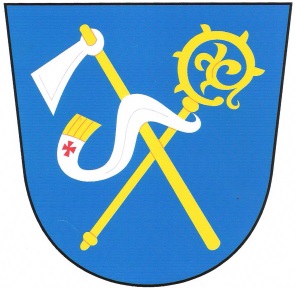 Usnesení Zastupitelstva obce Číměř přijaté na veřejné schůzi konané dne 30. 1. 2017	Zastupitelstvo obce Číměř 	I. Schvaluje:	Finanční příspěvek ve výši 2 000 Kč SDH Okrsku č. 20 na pořádání a zabezpečení soutěží v požárních sportech na rok 2017.	(6 x pro, 0x proti, 0x se zdržel).	II. Bere na vědomí:	Rozpočtové opatření č. 13..		III. Schvaluje:Zveřejnění záměru pronájmu provozování pohostinství ve Společenském centru.	(6x pro, 0x proti, 0x se zdržel).	……………………………………                            …………………………………                       Lenka Hůlková	                                                Taťána Slabá                            starostka                                                            místostarostka 	Vyvěšeno na úřední desce: 31. 1. 2017                Sejmuto z úřední desky:                    	 V Číměři 30. ledna 2017